Здравствуйте, коллеги.Просим прислать КП на поставку СП с PIR утеплителем объёмом 4100м2 материал покрытия - PE/PE,  толщина - 0,5мм/0,5мм, цвет - RAL 9003/RAL 9003:Толщиной 80мм объём панелей составит 4100м2Толщиной 100мм объём панелей составит 4100м2Раскладка панелей вертикальная. Длина панелей составит до 8м. Точная длина будет уточнена перед заказом при согласовании монтажных схем.Ширина панелей 1000-1150мм (указать в КП).В КП указать также стоимость изготовления и поставки фасонных элементов за м2 того же цвета, что и сама панель. Ориентировочный объём фасонных элементов составит 300м2.Предоставление сертификата EI45 обязательно.Поставку ожидаем получить уже начиная с января 2020г.КП необходимо прислать по форме предыдущего запроса.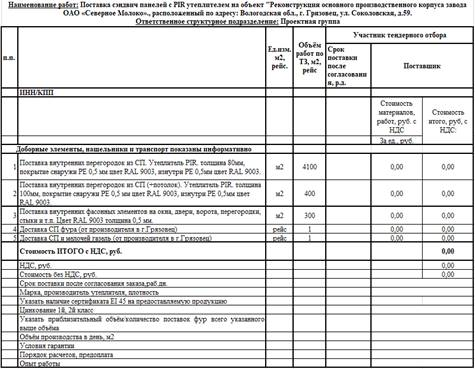 